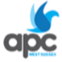 WSAPC School of Food, are holding a Red Nose Day Competition!!  It’s open to all staff and students, in anticipation of Red Nose Day on Friday March 18th.  Recipes are attached below, but you can use any you like, and a few ideas are below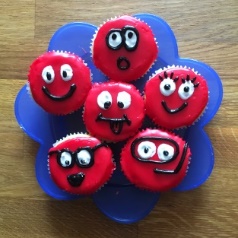 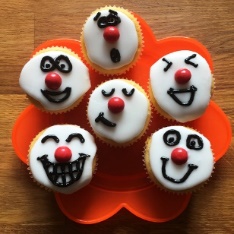 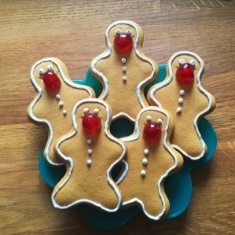 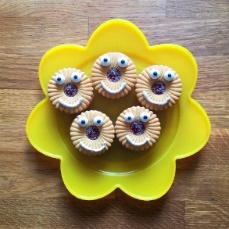 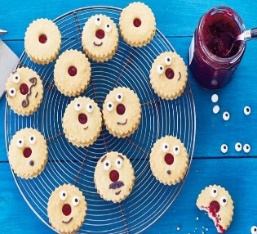 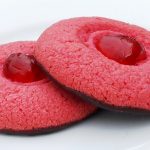 Be creative - just remember to include a red nose!  Send your entries with your name, year, school, and age, to avallone@wsapc.co.uk by Monday 21st March. Three winning entries will receive a surprise prize and their entries will be posted on our school twitter page #@APCollege_    Good luck!!